225 MWe Combined Cycle Plant (First Phase)Purchase and RelocationPREAMBLEThis Combined Cycle power plant description document is ‘still work in progress’.  (See Annexure ‘Pending Information’)All the technical data that is necessary to carry out a full evaluation and potential of the asset, as-is, has not yet been received from the current owner.The receipt of information is slow and is dependent on the rate at which it can be retrieved from the mass of original project documentation, equipment specifications and drawings.The plant, as described herein, is to be sold as-is.ImportantThis document is intended to serve only as a guide for preliminary evaluation by the potential project developer and his engineer, and nothing within this document should be construed at this stage as a contractual or commercial commitment without the exchange of appropriate agreements.INTRODUCTIONThe powerplant was designed for local site conditions in India as a base load combined cycle with 225 MW nominal capacity constructed in a 1st phase and with intention to add an additional 133 MW as a 2nd phase expansion. The 1st phase natural gas-fired plant described below has its equipment already 95% (by value) constructed. However, it has never been commissioned due to lack of availability of natural gas.  Construction stopped in 2017. All installed equipment is still 100% unused and uncommissioned.  The power plant remained uncompleted to this day due to inability of the state to provide the site with natural gas.It is proposed that the plant be sold for dismantling and re-location. Consulting EngineersThe project’s consulting engineer was one of the world’s leading independent engineering consultancy and project management Groups.Dismantling and RelocationIt is proposed that the existing equipment be sold to a new Owner - Operator to be totally dismantled, relocated and installed on a new site as a fully operational combined cycle power plant, with modifications to optimize performance.The existing plant, as-is, should be dismantled under buyer’s supervision and in a controlled logical manner to facilitate equipment inspection during dismantling to minimizing damage and losses.  Packaging and expediting should, as far as possible, be carried out in a sequence to minimize storage and to facilitate erection at the new site.The plant layout has been established and savings in design/engineering for relocating the plant may be achieved by retaining the current layout as mush as possible AdvantagesThe power plant has been fully engineered and all plant’s main units are compatible with the original design and operational objective.The Frame 6111+e gas turbines are designed for extended intervals between inspections and major overhauls.The supplier of the main plant and equipment is GE (General Electric) and a manufacturer’s performance warranty can be re-validated.Installation time for the relocated plant can be reduced by about 50% compared to newly ordered equipment and grass-roots designOverall CAPEX for the relocated plant can be reduced by 50% with respect to a new grass-roots project.combined cycle plant 1st phase has an ISO fuel efficiency of approximately 54% at MCR capacity. (2nd Phase not yet installed)Implementation of the 100 MW expansion in phase II by installing high efficiency aeroderivatives will mitigate the combined cycle short-comings during variable load operation. DisadvantagesFor maximum economic benefit, the plant should operate at MCR as much as possible. The design of the plant does not lend itself to load-following or stop-start operation and, with respect to increased renewables energy being admitted into the European grid, ways of increasing the plant’s operational flexibility should be examined.Phase 2 would make provision for open-cycle aeroderivatives that have the ability to operate continuously at variable load and with multiple stop-starts and without any deleterious effects on performance, plant longevity or significant plant de-rating. Phase 2, would have the capacity to better ensure the efficiency of the phase 1 combined cycle operation.  The original project design-point parameters are not yet known and so the off-design performance has not yet been determined. However, the cost of the much-diminished CAPEX together with good overall efficiency, may compensate for the lower capacity yield at site conditions.Apart from some lack of operational flexibility, this plant does not represent the latest technology, and this is reflected in the plant ISO efficiency of 54%. However, the technology is extremely well-proven and extremely reliable from past experience and may well be more advantageous than a more recent technology from a profitability aspect, given the present low cost of money and low price of fuel and expected low Capex.CaveatThe operating regime of the plant after relocation is not yet known, but once disclosed, this is likely to impact certain plant design elements, and these may affect overall plant performance at the new site.MAIN EQUIPMENT and Balance of Plant (BoP)Main Equipment Groups (ISBL)The main equipment of the 1st phase construction comprises:2	77 MWe GE F6FA+e gas turbine generators (Mark VI control)2	Generators, 95 MVA1	74 MW GE Steam Turbine 2	Dual pressure HRSG with deaerators and feed pumps1	Air-cooled steam condenser (ACC) by GEA1	Water purification/demineralizing plant1	Incoming Fuel gas conditioning and metering skid2 	Gas turbine fuel gas conditioning and metering skidsBalance of Plant (ISBL)The balance of plant (BoP) consists of, but is not limited to:Switch yard with step-up transformers MV, HV for grid connectionStation transformers, MV, LV switchgearEffluent treatment plantFin-Fan coolers (for lube-oil and alternator cooling)HV, MV and Distributed control system and UPS (uninterrupted power supply)Fire water and CO2 fire-protection system (Agnice)500 kW black-start diesel generatorFuel Gas conditioning skid, oner per gas turbineCompressed Air System (Atlas Copco)Cooling water systemHot stacks with divertersMain cablingGenerator circuit breakers (GCB) ABBLaboratory equipmentSteam piping and instrumentation (not fully connected)Boiler feed-water pumpsCondensate pumps2 x HRSG stacks2 x hot-stacks (by-pass stacks) with diverters1 (one) ACC air-cooled condenser and steam ejector vacuum systemBuildingsA multi-story steel-framed building, still unclad, is also available for dismantling and relocation. It currently houses the steam turbine generator and can accommodate offices, the control room and laboratory.Current Site ConditionsThe current site is at 230 m elevation and the local climate is classified as humid sub-tropical. Average maximum summer temperature is around 31 °C with winter being 14.5 °C.Air quality at the present site is considered poor with CAQI Index at 80 or above, PM10 particulates above 100 but with no desert dust. The gas turbine combustion air filtration system appears to be adequate Land AreaThe complete plant with evaporation ponds, water treatment facility, fire abatement water storage, extensive switch-yard and sufficient land area set aside for a Phase II expansion capacity of 100 MW expansion, occupies a total land surface area of approximately 420,000 m2 (42 Ha) as evidenced by the attached plant layout plan.Equipment WarrantyWarranties on main equipment groups by OEMs are available subject to negotiation.Installed or Partially Installed Equipment (not exhaustive)Gas Turbine GeneratorsNo. of Gas Turbines				2 trainsGas turbine model no.				6111 FA+e (extended inspection interval)Control system 				advanced MK VICombustion system				DLN with bleed heatingInlet Guide Vanes				yesPlace of manufacture				GE Belfort, FranceGas turbine LHV ISO Heat rate		10,140 kJ/kWhGas turbine LHV Site Heat rate		Dependent on elevation, output, air temp.Exhaust gas temperature at ISO		600 CFuel						Natural GasFuel feed pressureAir Flow rate					208 kgs/secFeed gas pressure				30 barg (maximum)		Generator Make				BRUSHCooling					Air/waterCapacity					95 MVALubricating and Hydraulic systemA.C. motor-driven dual lube oil pumpsA.C. motor-driven dual hydraulic pumps used for jacking oilD.C. motor-driven, emergency lube oil pumpAC/DC motor-driven auxiliary, generator oil-seal pumpFilters and CoolersDual lube oil system filtersDual hydraulic oil filtersDual lube oil coolersPlate/frame type with stainless steel platesASME code stampLube oil coolersLube oil filtersLube-Oil Piping304L stainless steel lube oil feed pipe Carbon steel lube oil drain pipeLube system valve stainless steel trimLube system valve, stainless steel trimLube Oil Mist EliminatorLube vent demisterHRSGsNumber					2 off, 2-pressure with integrated de-aeratorMake						ThermaxPiping and instrumentation			completeBoiler Feed water Pumps			3 off at capacity 138 m3/hr., 1,325 mwcFeed pump power requirement		685 kWHP Steam production per HRSG		113.2 MT/hr.HP Pressure					98.8 kg/cm2			HP steam temperature				540 °CLP steam production per HRSG		14.2 m3/ hr.LP steam pressure				9 kh/cm2IP steam Temperature				275 °CWater Purification and Demineralizingn. 2 off Reverse Osmosis water purification lines.n. 1 off Demin plant.Power requirement				pendingSTEAM TURBINEManufacturer					GEType/model					SC2-23. 2-pressure, non-reheatInlet pressure	(ambient °C)			95.9 barA (15), 95 barA (30)Steam Flowrate kgs/s (ambient °C)		8.4 kg/s (15), 7.60 kg/s (30)Steam Turbine Generator			BRUSHVolts						11.5 KVPF						0.8 lag, 0.95 leadCooling					Tewac, maximum cooling water temp. 40 °CExciter						BrushlessAir-Cooled CondenserAdditional date still outstanding16 fans Fan redundancy				not yet known	Fan power consumption			not yet known	Vacuum system				Steam ejectorsSteam Ejector typeManufacturerSteam conditions, flow, vacuumEjector steam condensationPhotographsVarious site photographs follow below.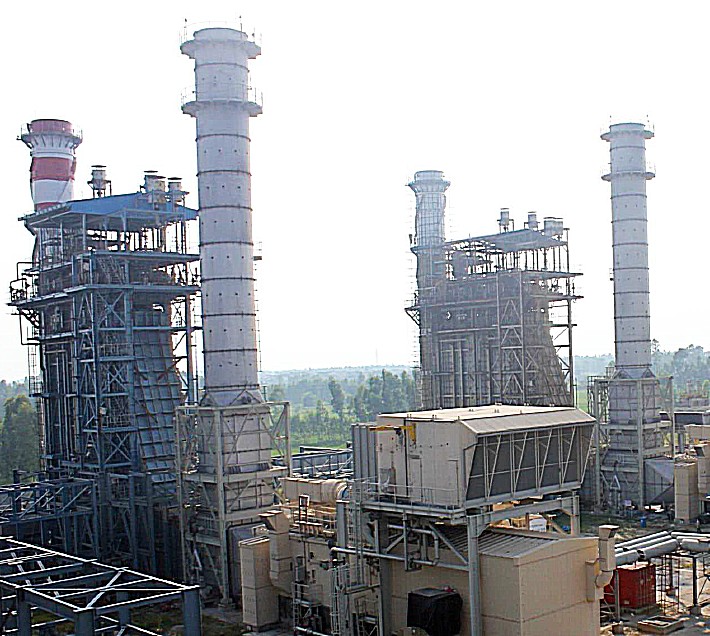 Fig.1 GT1 and GT2 and HRSG trains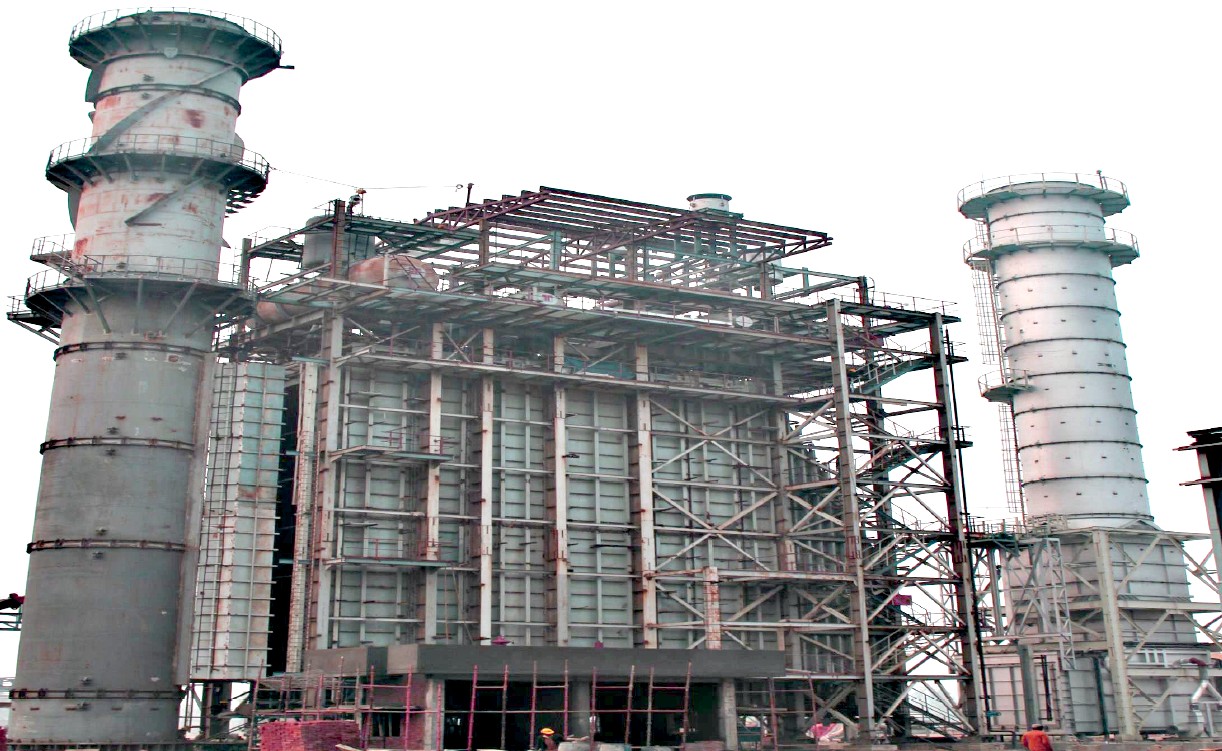 Fig.2 HRSG elevation with main stack and diverter stackFig.3 	 F6FA Gas turbine exhausting to HRSG on the right hand side.	Red container is the CO2 container	Generator circuit breaker (GCB), left edge of the photo and bus-ducting to UAT	Lube-oil skid, bottom right-hand of the picture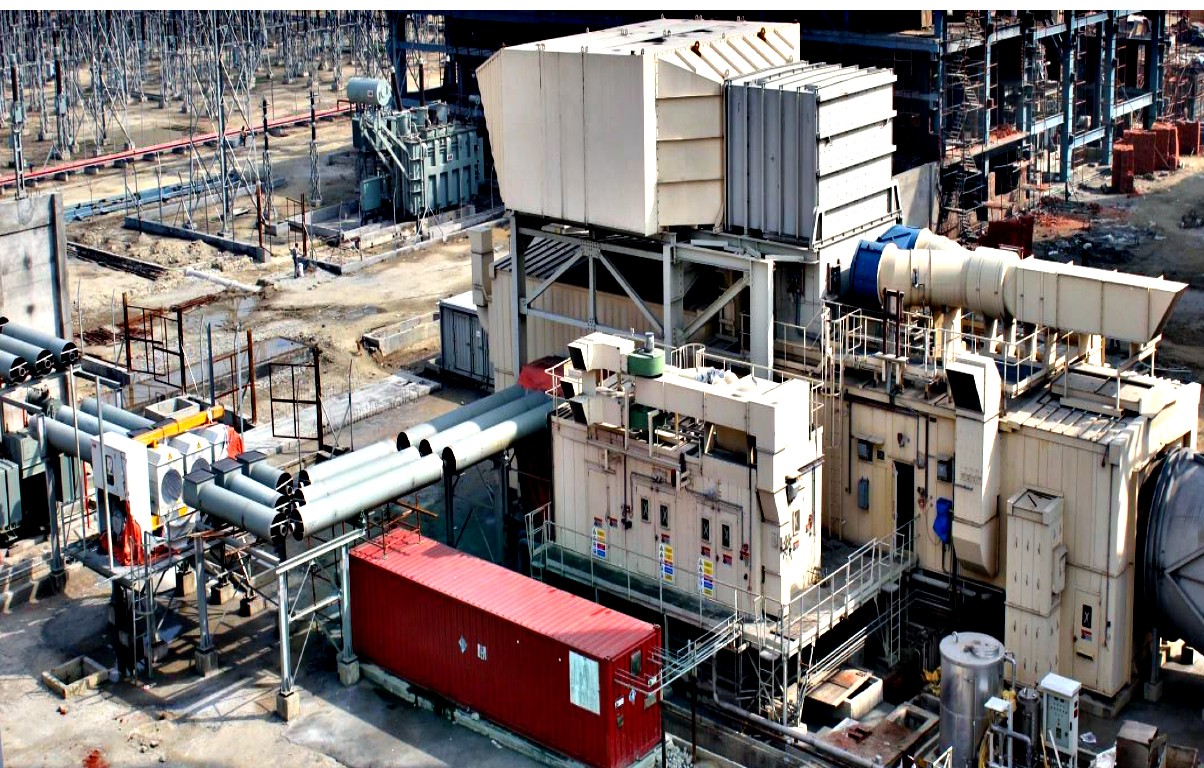 	(UAT – Unit Auxiliary Transformer)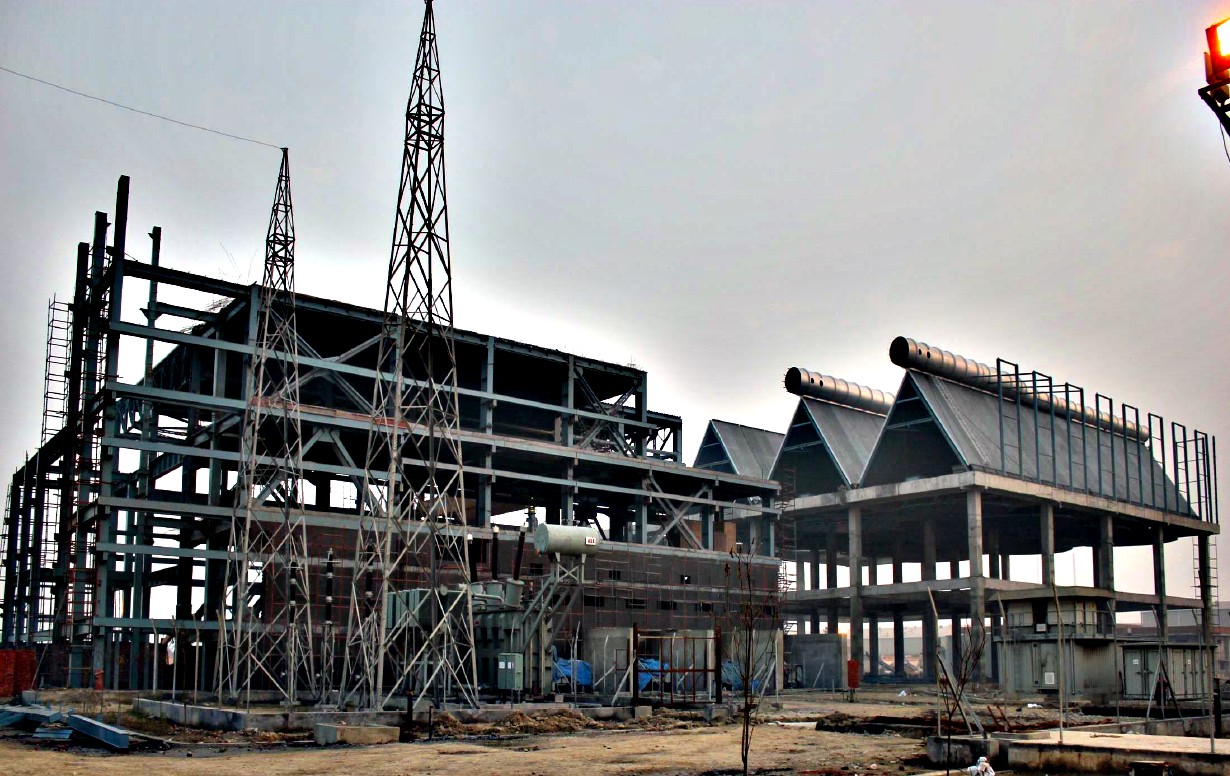 Fig.4 	 Steam Turbine Hall with ACCC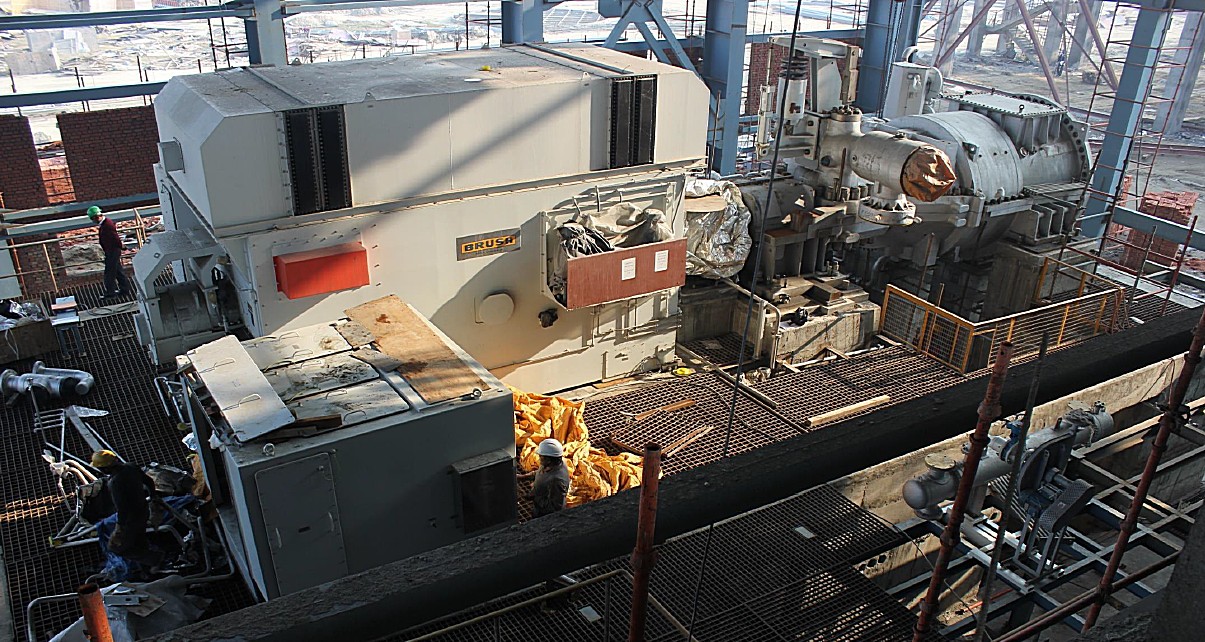 Fig.5 	 Steam turbine generator in the steam turbine building.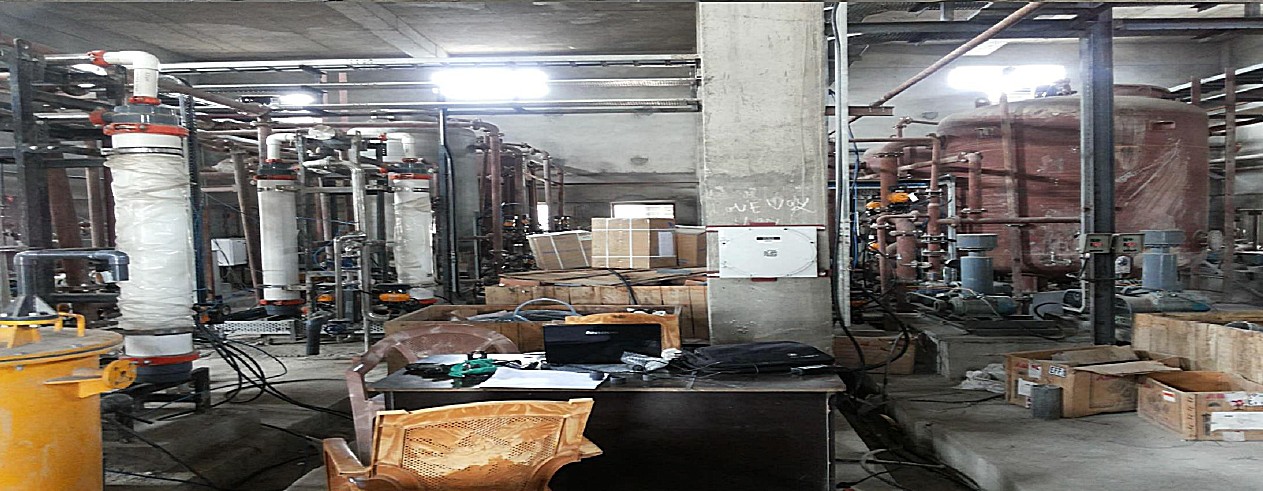 Fig.6 	 Water Treatment and Demin Plant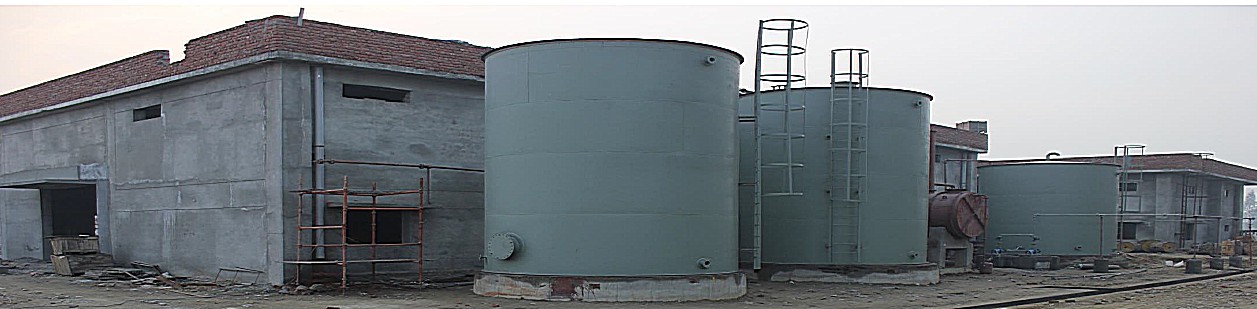 Fig.7 	 Water Treatment Plant Building and water storage tanks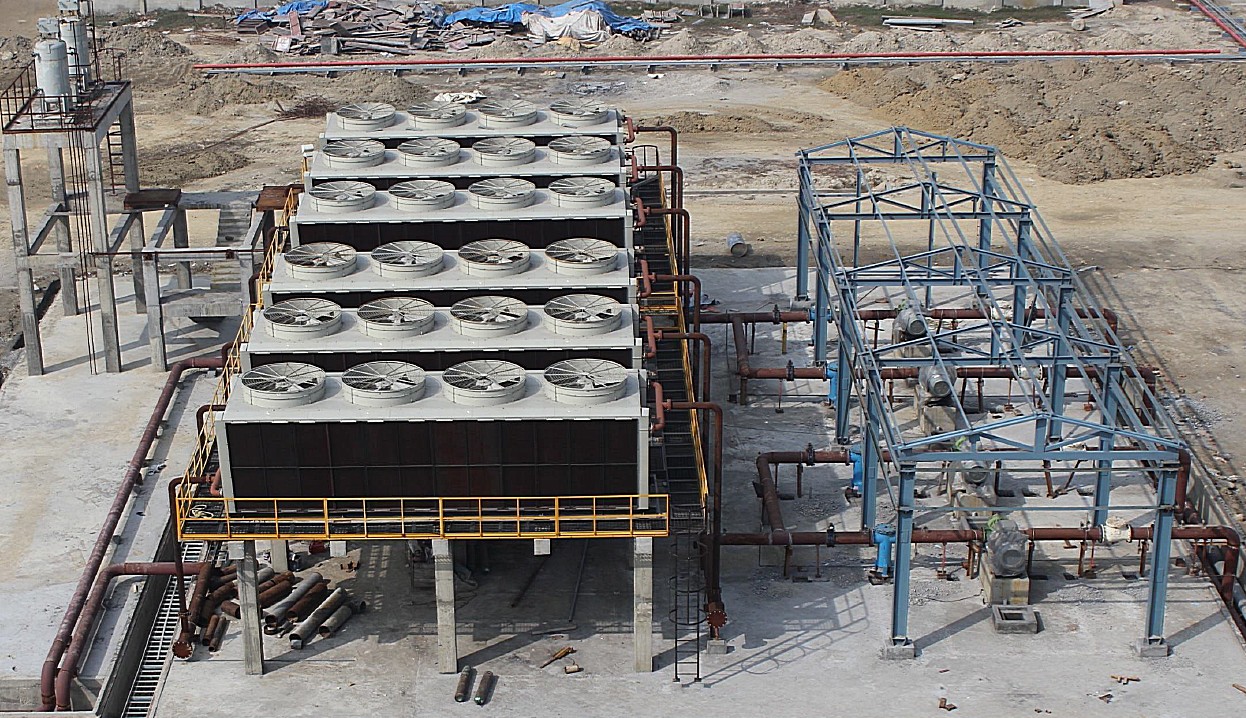 Fig.8 	 Turbine lube coolers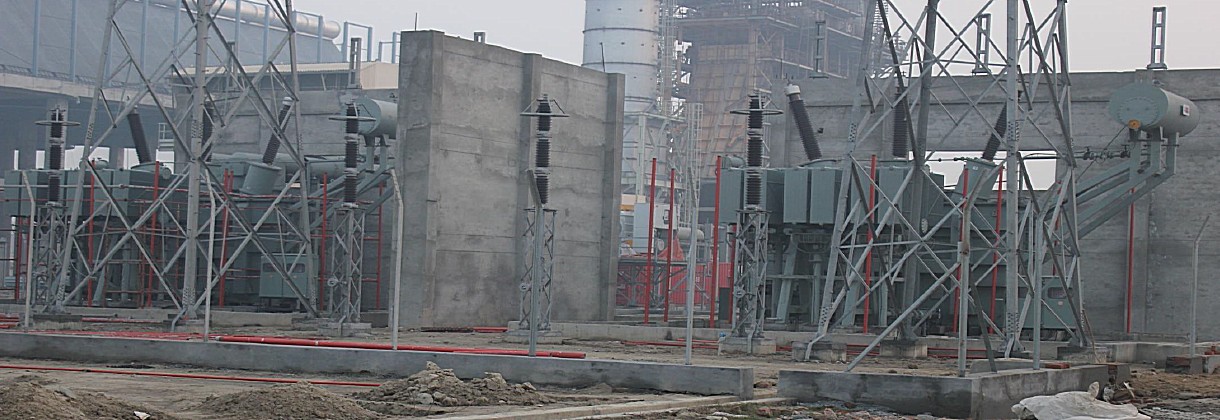 Fig.9   Step-up transformers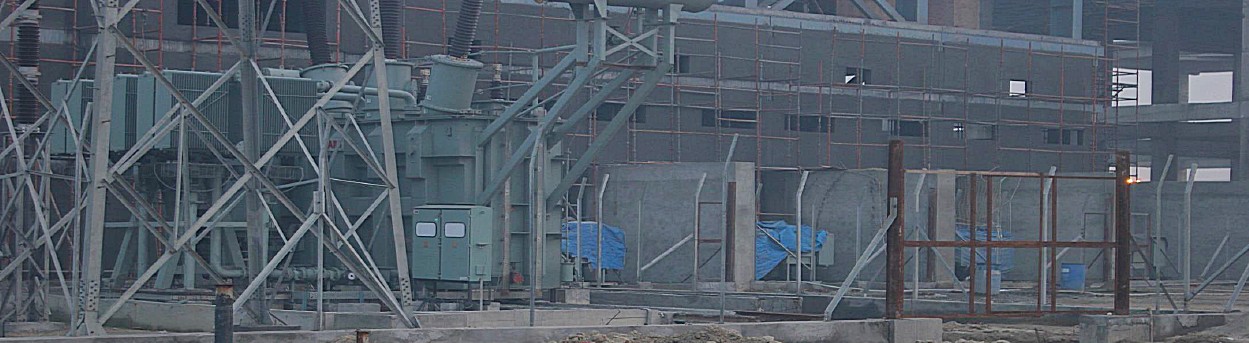 Fig.10 	 Auxiliary Transformers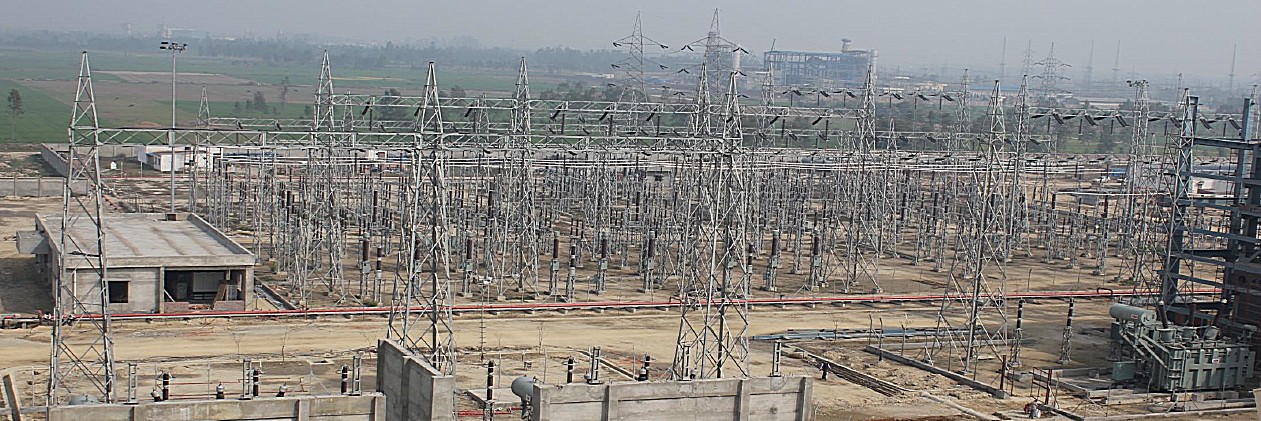 Fig.11 	 Power plant switchyard and grid connectionE&OEAnnexure Information PendingItem #16.2		STG specification chart16.3		STG Brochure16.4		SC2-23 technical information17		STG BRUSH Generator specifications18		ACC vacuum steam ejector data sheet, steam conditions18.2		ACC fans data sheet. Variable speed or fixed?  Redundancy?18.3		ACC fans operational ambient temperature range18.4		ACC vacuum system description, steam usage, steam condensation19		Condenser tank data. Condensate temperature20		Condensate pumps; number, make, capacity power, data sheet21		Water treatment plant description and specification, design parameters		 Maximum feed-water salinity/contamination		Demineralization plant specifications, chemical usage22.1		Gas Turbine generator BRUSH generator specifications22.4		Fuel gas conditioning skid specifications22.6		Gas feed-in pressure to gas turbine23		HRSG, as-supplied by Thermax, technical description23.1		HRSG design point and off-design point performance and operation23.2		HRSG design code and expected serviceable life of HRSG (ref. Thermax)50.		51.		Power Plant General Construction standards100.		100.1		Estimated total parasitic loadAnnexureMajor OEM Company Information(Pending)GE			General Electric, gas turbines, steam turbineshttps://www.ge.com/about-us/history# ABB			Asea Brown Boveri, Switchgearhttps://en.wikipedia.org/wiki/ABB  BRUSH		Generators, electric motors, alternatorshttps://www.brush.eu/markets/company-history   THERMAX	Thermax Limitedhttps://www.business-standard.com/company/thermax-4767/information/company-history     GEA			GEA Energietechnik, Germany/ BGR Group India/Enexio			Cooled condensersATLAS COPCO	             